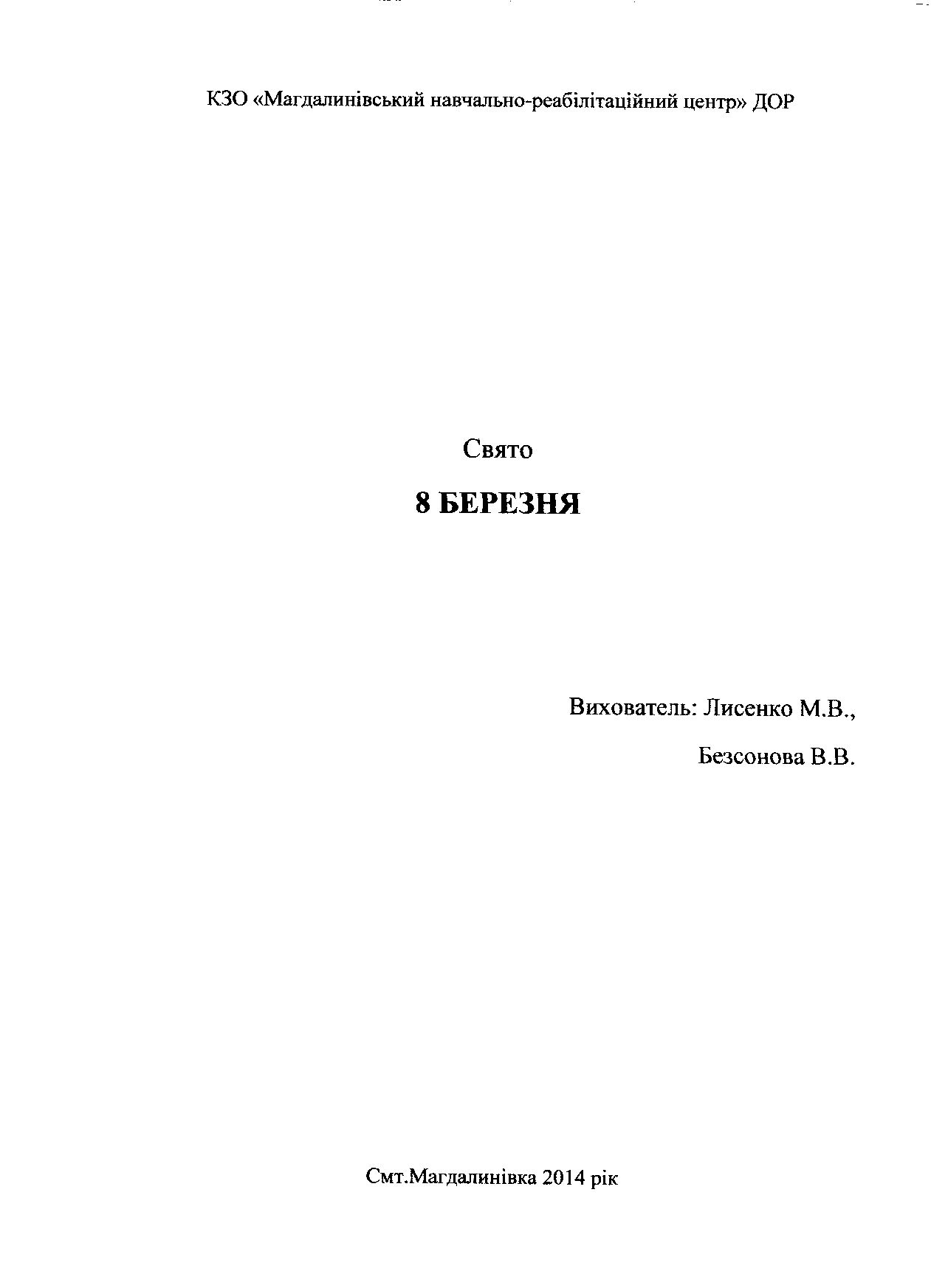 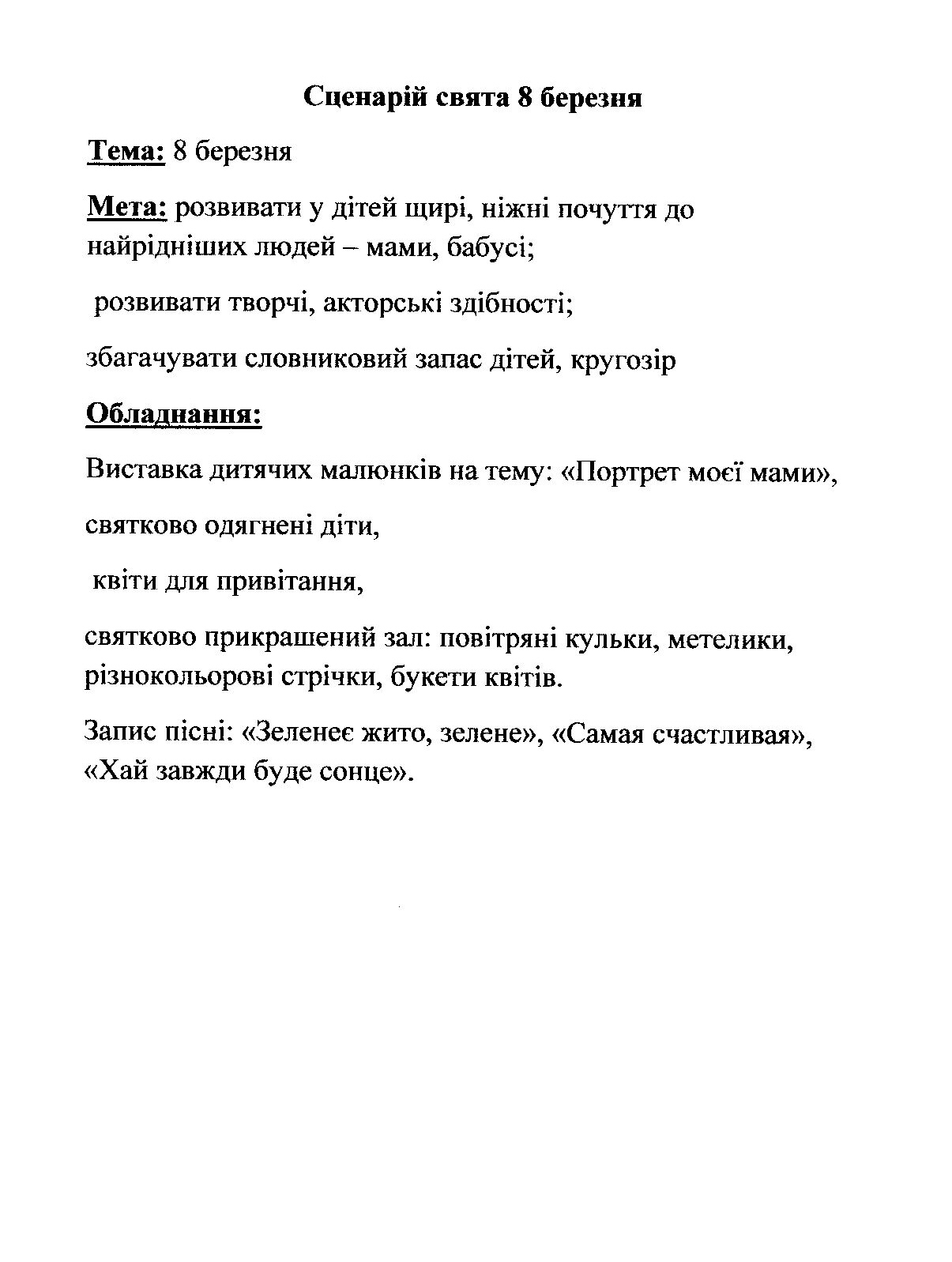 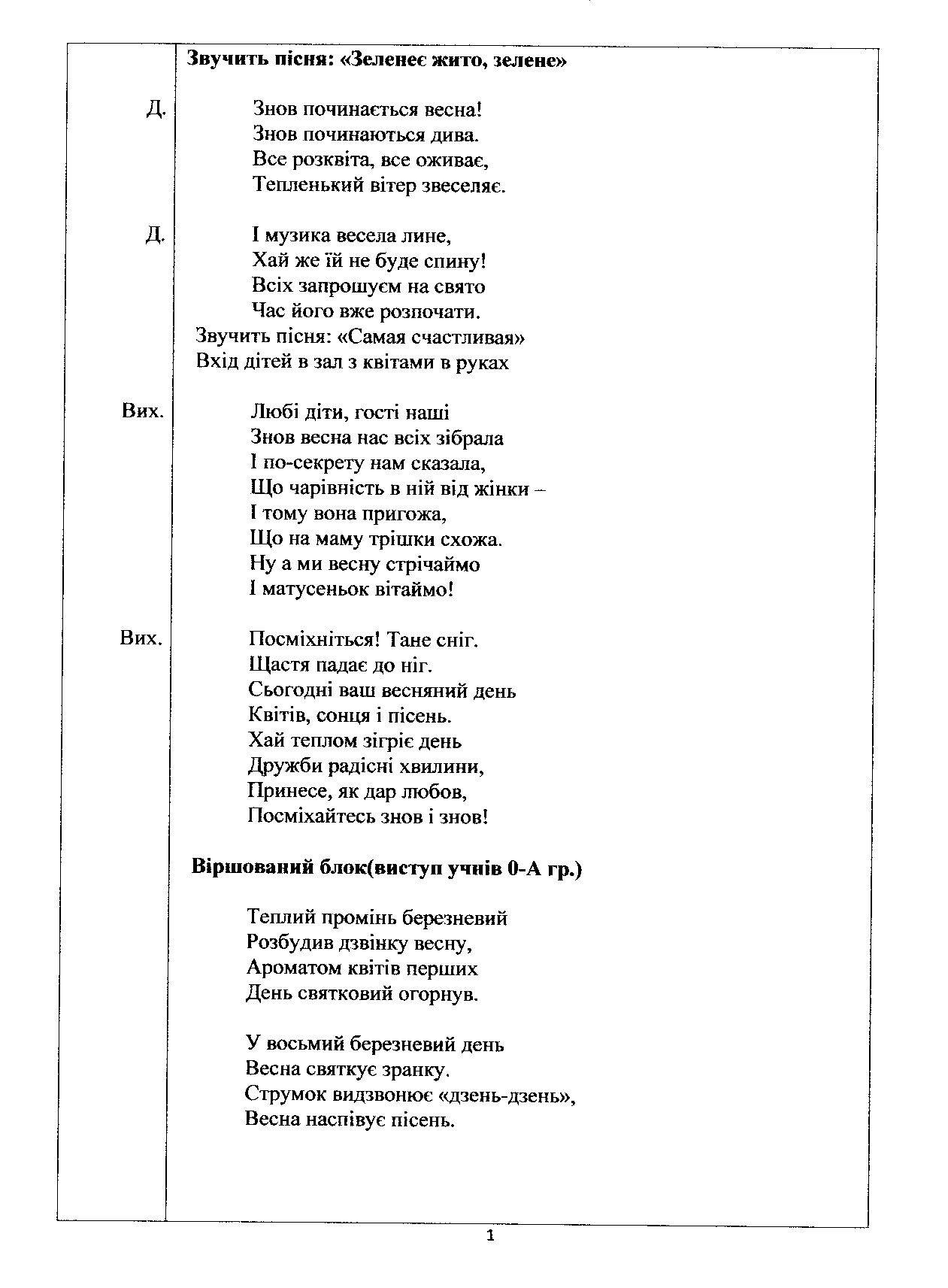 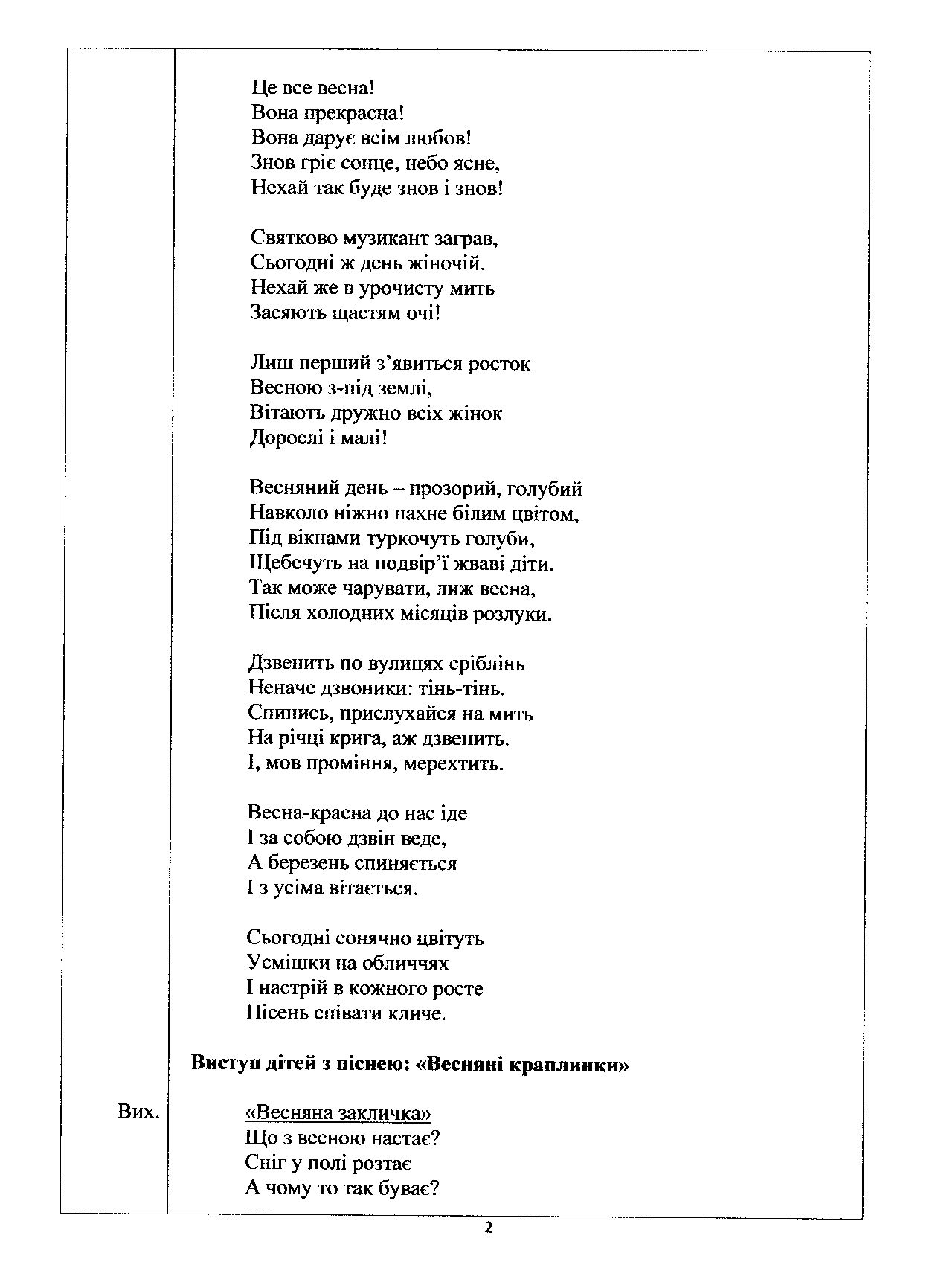 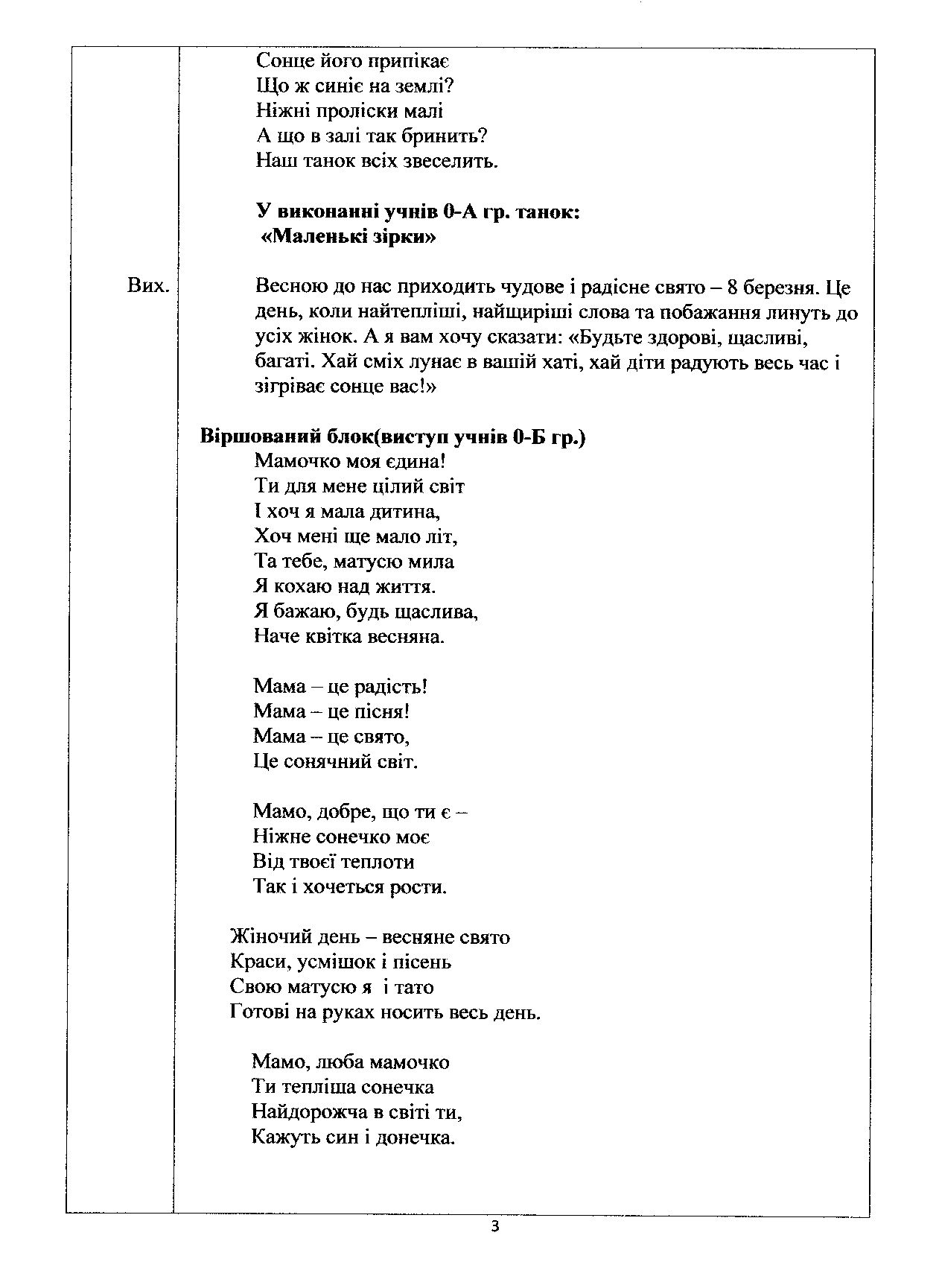 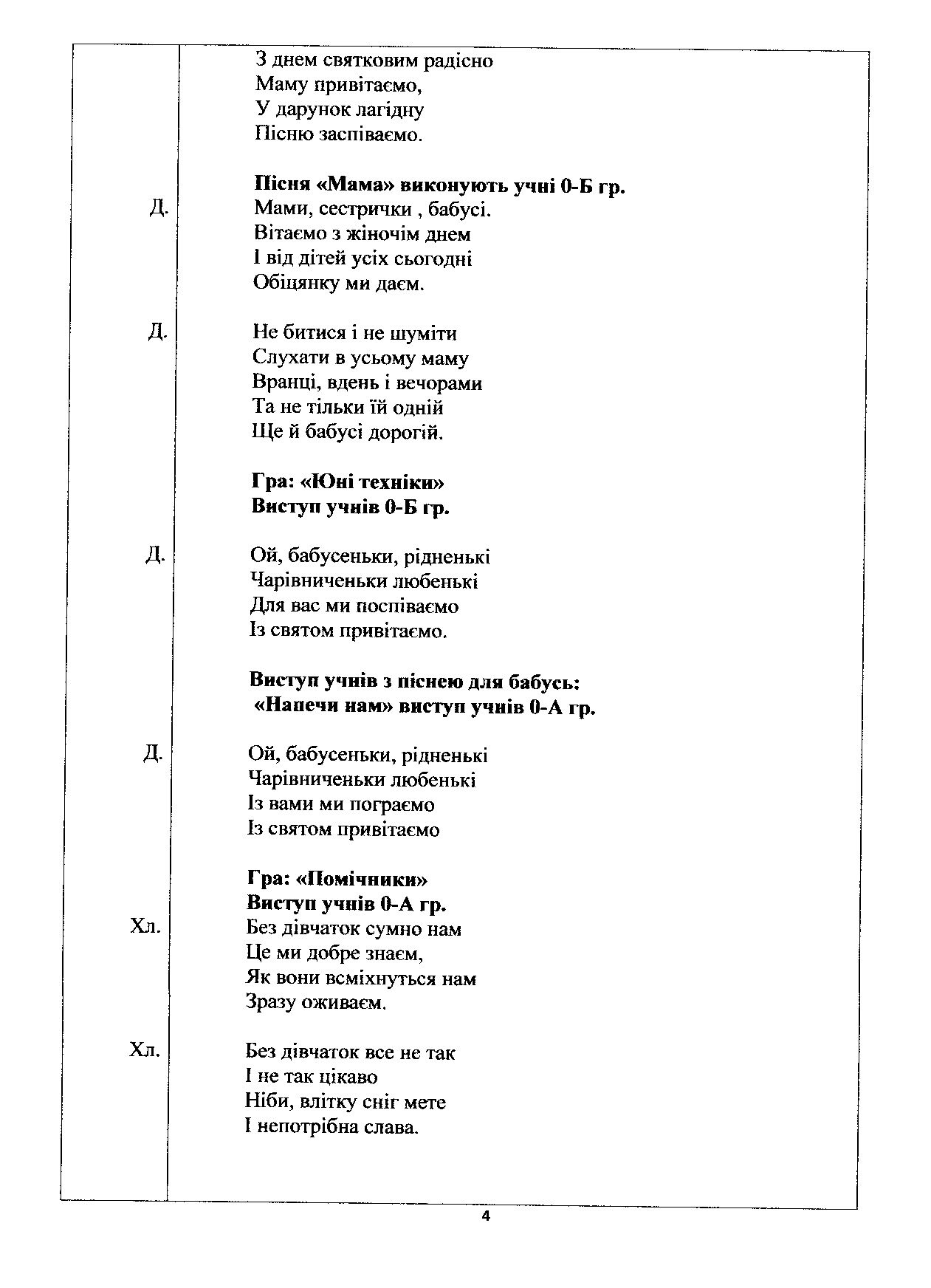 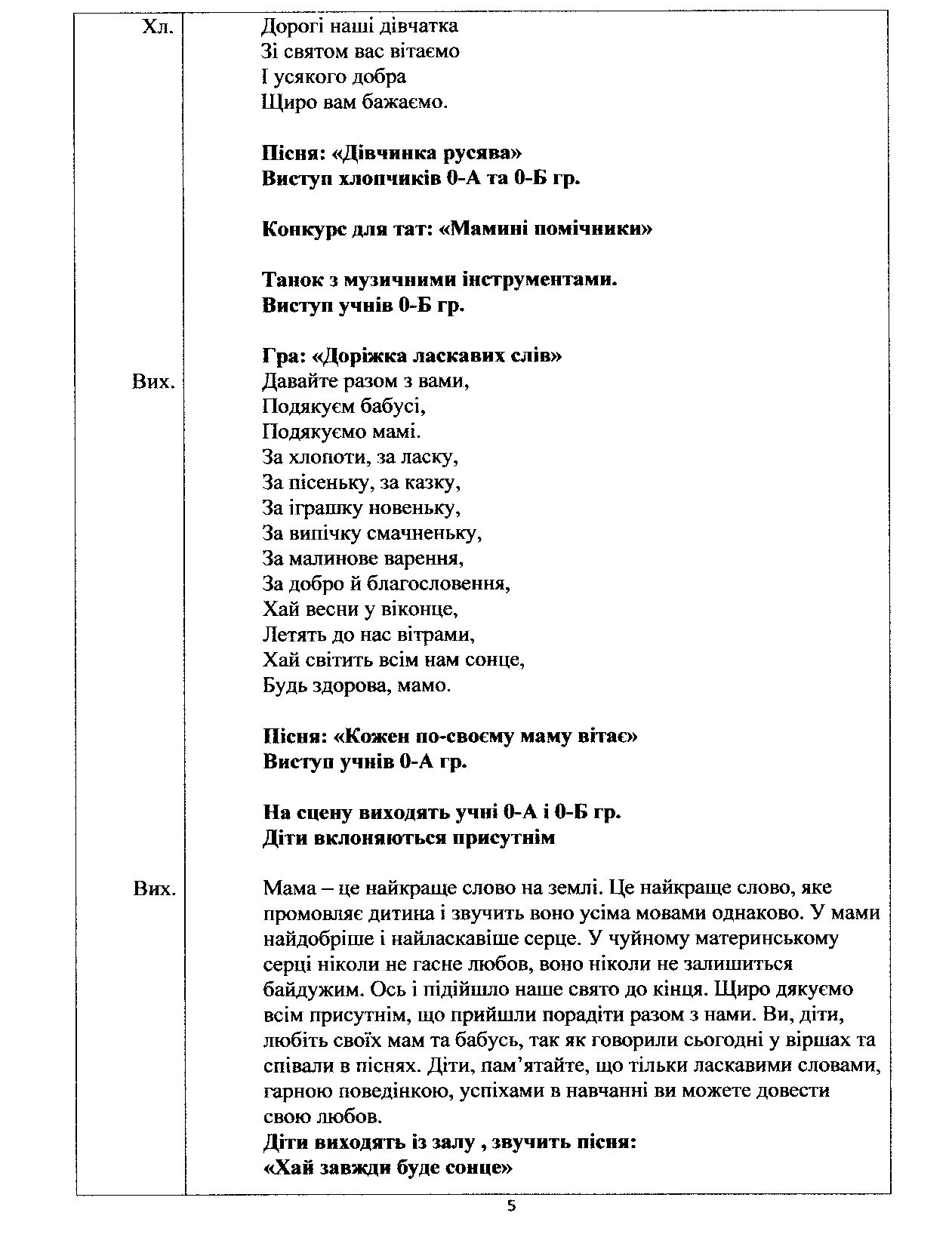 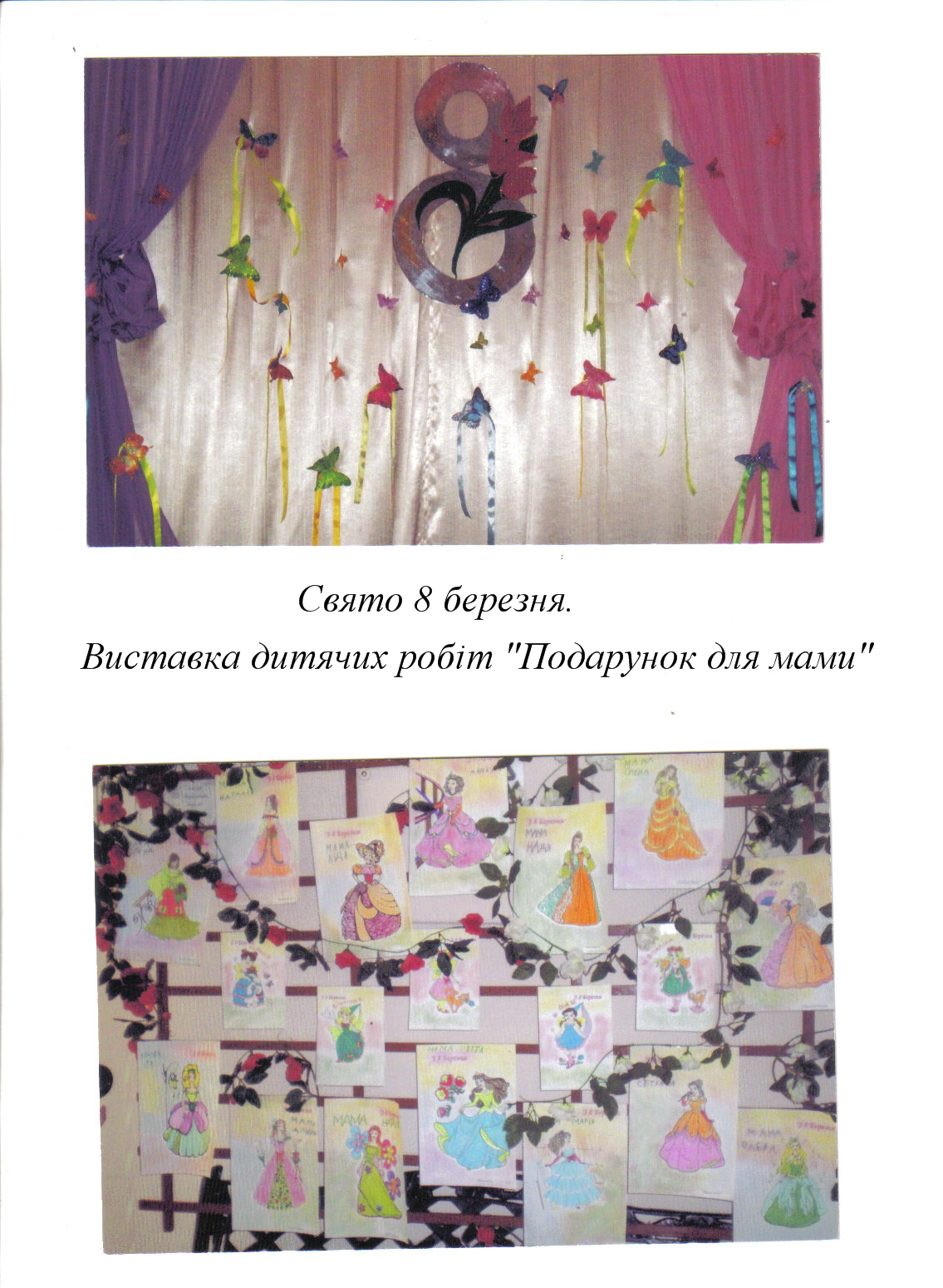 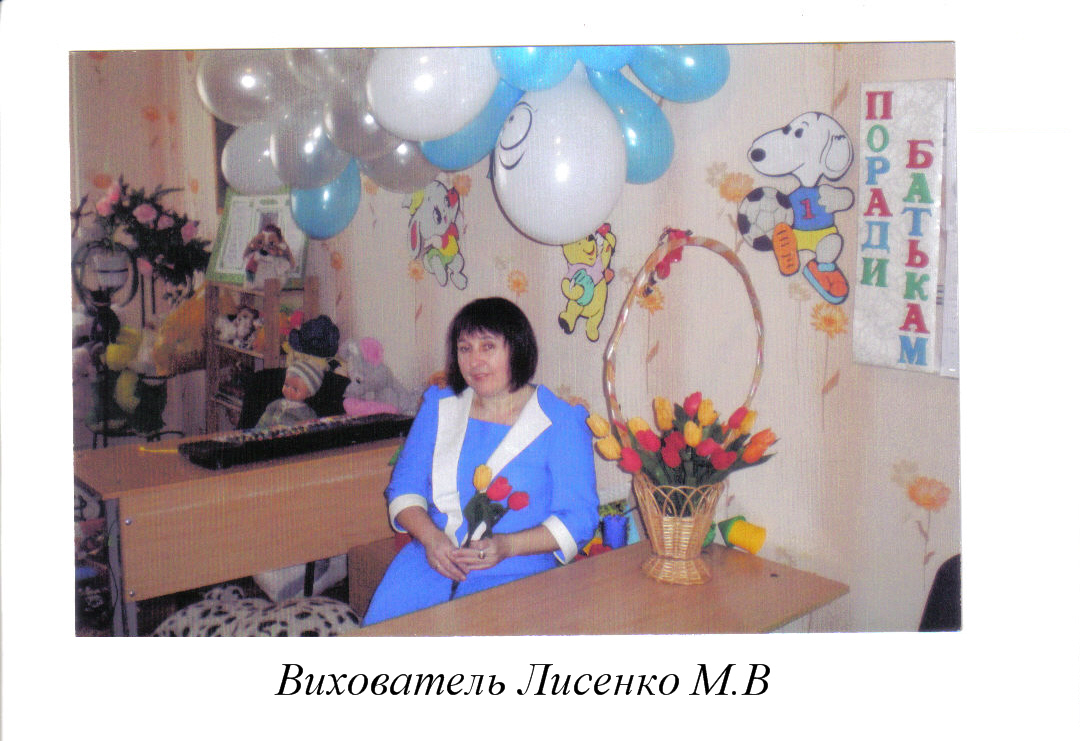 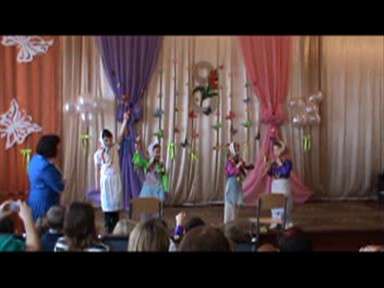 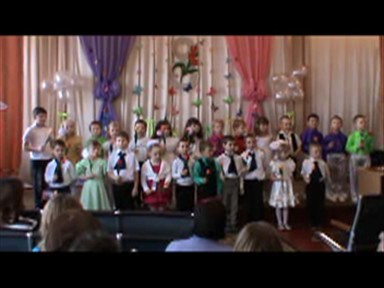 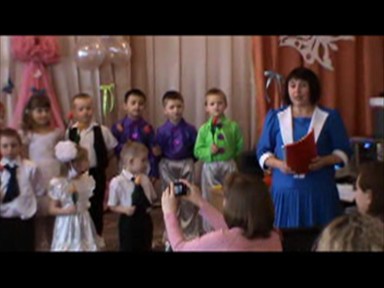 Кадри з відео свята 8 березня